Name: ________________ Class: ____ Number: ____ Date: ___/____WRITING PRACTICE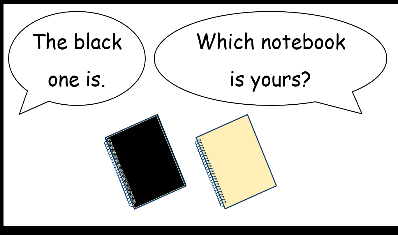 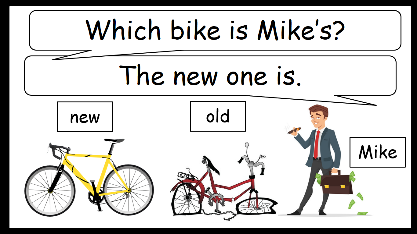 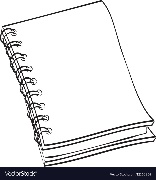 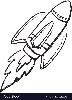 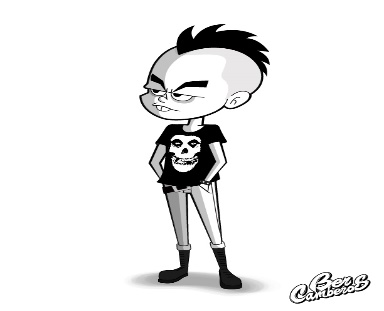 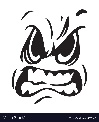 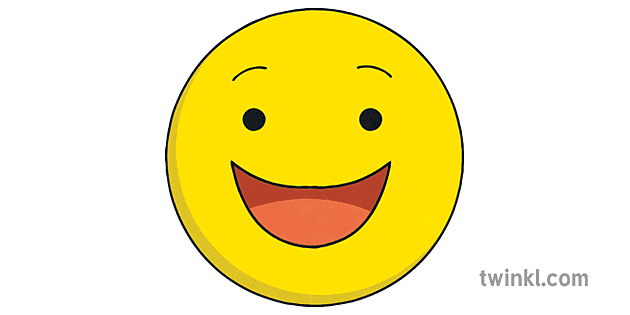 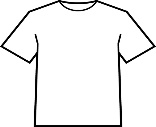 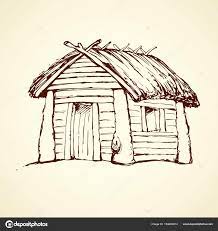 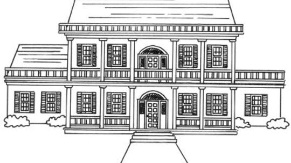 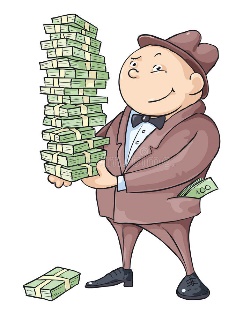 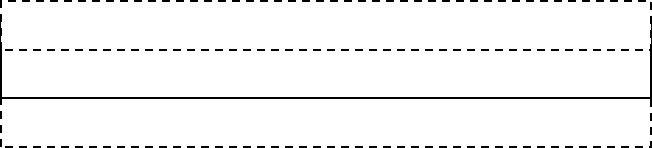 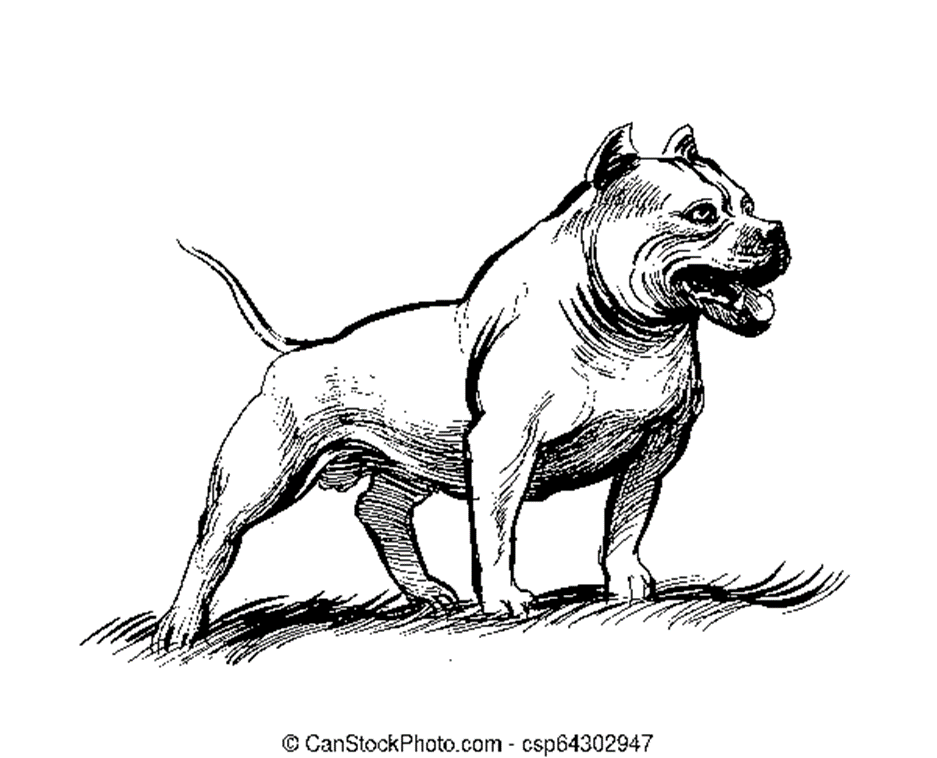 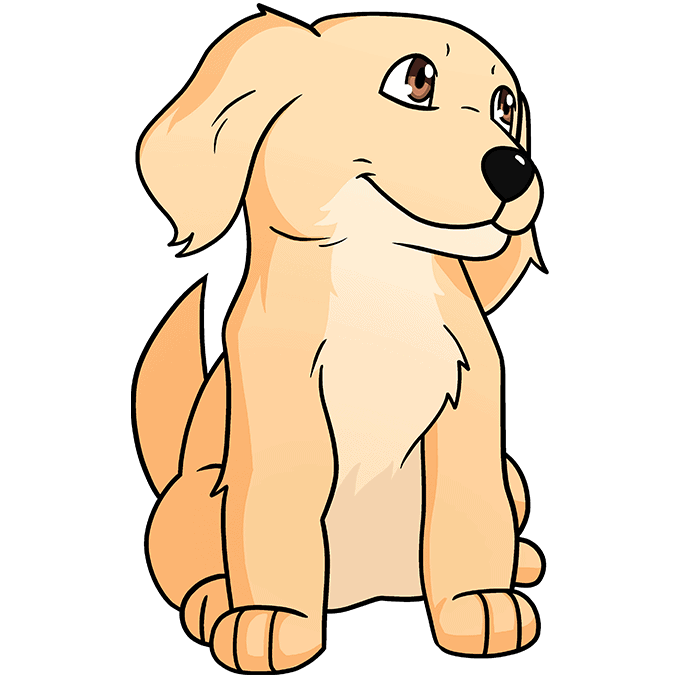 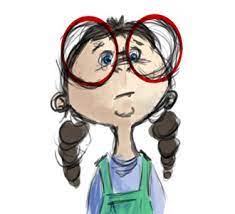 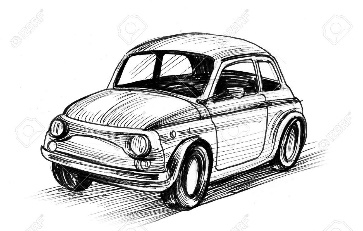 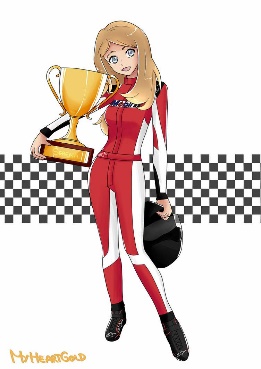 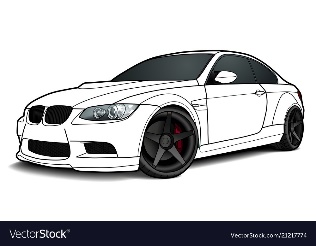 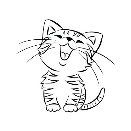 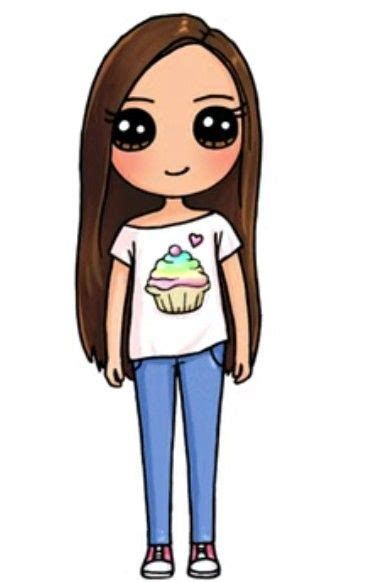 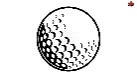 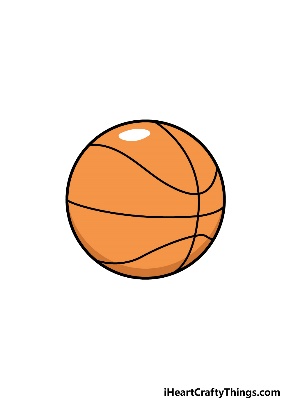 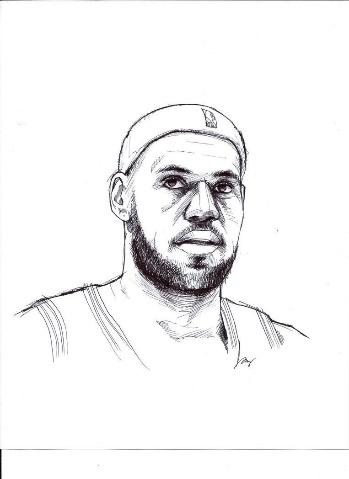 